		OBEC KVETOSLAVOV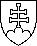 IČO 305 545, tel. č. 031/562 5036Obecný úrad, 930 41 KvetoslavovČíslo: S 2018/VO – 05					       Kvetoslavov dňa 2.10.2018Prieskum trhu – výzva na predloženie cenových ponúkVec : Výzva na predloženie cenovej ponuky – zaslanieDovoľujeme si Vás požiadať o predloženie cenovej ponuky na predmet zákazky: „Územný plán obce Kvetoslavov 2018“ za účelom výberového konania. Jedná sa o scelenie pôvodného územného plánu obce, zapracovanie nových rozvojových zámerov a zaktualizovanie podmienok výstavby.Nové rozvojové zámery,  schválené Obecným zastupiteľstvom, ktoré sa majú zapracovať do nového UP:AQUA control s.r.o.:parc. č. 456/7, druh pozemku zastavané plochy a nádvoria o výmere parc. č. 456/8, druh pozemku zastavané plochy a nádvoria o výmere parc. č. 456/12, druh pozemku zastavané plochy a nádvoria o výmere parc. č. 456/13, druh pozemku zastavané plochy a nádvoria o výmere parc. č. 456/14,  druh pozemku zastavané plochy a nádvoria o výmere 284 m2Spolu: 7843 m2,  prekvalifikovať na využitie pre občiansku vybavenosť.Mks – Ing. Kašša Milan, s.r.o., 930 41 Kvetoslavov,a pozemkovpre občiansku vybavenosť.Csaplár: pozemky parc.č.45/4, 45/69, 45/70, 45/73, 45/74 a  45/75, o celkovej  výmere: 6102 m2, určiť na výstavbu rodinných domov.Varga: parc.č. 46/17, 348/1, 348/2 a 348/3, o celkovej výmere 33 019 m2, prekvalifikovať na funkčné využitie pre tri rodinné domy, jazero a občiansku vybavenosť. Fučílová: pozemky parc.č. 414/1, 414/9, 414/10, 414/11, 414/12, 414/13, 414/14, 414/15 a 414/16 o celkovej výmere 1555 m2, určiť na výstavbu rodinných domov.Ohľadne regulatívov výstavby RD:Stavebný pozemok min. výmery 800 m2Na jednom stavebnom pozemku možnosť postaviť iba jeden rodinný dom s jednou bytovou jednotkouZamedziť výstavbu ubytovní, ,... Zamedziť možnosť prestavby záhradných domčekov na rodinné domy na parcelách menších ako 800 m2Ďalšie  regulatívy po konzultácii so spracovateľomUvedenú požiadavku Vám predkladáme v súlade s ustanoveniami zákona č. 343/2015 Z. z. o verejnom obstarávaní v znení neskorších predpisov (ďalej len zákon).Zároveň žiadame o predloženie neoverenej kópie oprávnenia na podnikanie v predmete zákazky.Prípadné otázky prosím riešiť u kontaktnej osoby : Zoltán Sojka, tel.: 0911 242 852.   Ponuku je možné predložiť   poštou v uzatvorenej obálke s označením: „Územný plán obce Kvetoslavov 2018 “ do podateľne verejného obstarávateľa alebo mailom na adresu: sojka@obeckvetoslavov.sk  v termíne do: 22.10.2018 do 12,00 hodiny. Po vyhodnotení ponuky bude s vybraným záujemcom vyhotovená záväzná objednávka/zmluva, ktorá mu bude následne doručená. Veríme, že sa verejného obstarávania zúčastníte a predložíte ponuku na požadovaný predmet obstarávania v súlade s touto výzvou.								Zoltán Sojka			 								Starosta obceSúpisné číslona parcele čísloPopis stavby178412/ 3Hygienický filter649426/ 26Kotolňa412/ 2Žumpa 100421/ 9Čerpacia stanica422/ 4Sklad osív 100 VParcelné čísloVýmera v m2Druh pozemku412/ 21564Zastavané plochy a nádvoria412/ 31217Zastavané plochy a nádvoria421/ 914Zastavané plochy a nádvoria421/ 2520Záhrady422/ 31328Zastavané plochy a nádvoria422/ 41416Zastavané plochy a nádvoria422/ 58Zastavané plochy a nádvoria426/ 11161Zastavané plochy a  nádvoria426/ 23299orná pôda426/ 4245Zastavané plochy a nádvoria426/ 26233Zastavané plochy a nádvoria426/ 91704Záhrady426/ 93223Zastavané plochy a nádvoria426/ 949Zastavané plochy a nádvoria